استمارة طعن خاصة بالسنة الجامعية 2019/2020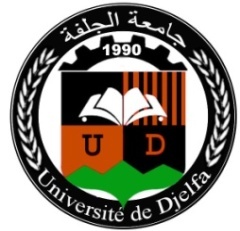 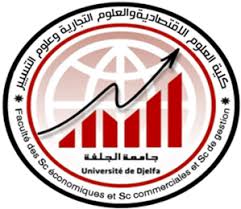 تبرير آخر (مع إرفاق وثيقة الإثبات في الإيميل ) :  ......................................................................................................................................................................................................................................................................................................................................................................................................................الاسم واللقب بالعربية :................................................................رقم التسجيل:...............................الفوج:.................NOM et Prénom : …………………………...........................................السنة /المستوى::.............................المجموعة :...........البيان(اسم المقياس)طبيعة الخطأطبيعة الخطأالعلامة المفترض أنها صحيحةالعلامة المفترض أنها صحيحةملاحظات مختلفةالبيان(اسم المقياس)علامة المحاضرةcoursعلامة الأعمال الموجهة TDعلامة المحاضرةcoursعلامة الأعمال الموجهة TDملاحظات مختلفةالقسمالبريد الالكترونيالسنة أولى جذع مشتركtceco.univ.djelfa@gmail.comقسم العلوم المالية والمحاسبةd.sfc.univ.djelfa@gmail.comقسم علوم التسييرd.sg.univ.djelfa@gmail.comقسم العلوم التجاريةd.sc.univ.djelfa@gmail.comقسم العلوم الاقتصاديةd.se.univ.djelfa@gmail.com